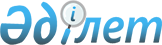 О внесении изменений в решение Аксуского районного маслихата от 25 декабря 2017 года № 24-117 "О бюджетах сельских округов Аксуского района на 2018-2020 годы"Решение Аксуского районного маслихата Алматинской области от 6 августа 2018 года № 30-149. Зарегистрировано Департаментом юстиции Алматинской области 29 августа 2018 года № 4804
      В соответствии с пунктом 4 статьи 106 Бюджетного кодекса Республики Казахстан от 4 декабря 2008 года, подпунктом 1) пункта 1 статьи 6 Закона Республики Казахстан от 23 января 2001 года "О местном государственном управлении и самоуправлении в Республике Казахстан", Аксуский районный маслихат РЕШИЛ:
      1. Внести в решение Аксуского районного маслихата от 25 декабря 2017 года № 24-117 "О бюджетах сельских округов Аксуского района на 2018-2020 годы" (зарегистрирован в Реестре государственной регистрации нормативных правовых актов № 4491, опубликован 25 января 2018 года в Эталонном контрольном банке нормативных правовых актов Республики Казахстан) следующие изменения:
      пункты 1, 2, 3, 4, 5, 6, 7 указанного решения изложить в новой редакции:
       "1. Утвердить бюджет Аксуского сельского округа на 2018-2020 годы согласно приложениям 1, 2, 3 к настоящему решению соответственно, в том числе на 2018 год в следующих объемах:
      1) доходы 40682 тысячи тенге, в том числе:
      налоговые поступления 4193 тысячи тенге;
      неналоговые поступления 0 тенге;
      поступления от продажи основного капитала 0 тенге;
      поступления трансфертов 36489 тысяч тенге, в том числе:
      целевые текущие трансферты 22317 тысяч тенге;
      целевые трансферты на развитие 0 тенге;
      субвенции 14172 тысячи тенге;
      2) затраты 40682 тысячи тенге;
      3) чистое бюджетное кредитование 0 тенге, в том числе:
      бюджетные кредиты 0 тенге;
      погашение бюджетных кредитов 0 тенге;
      4) сальдо по операциям с финансовыми активами 0 тенге;
      5) дефицит (профицит) бюджета (-) 0 тенге;
      6) финансирование дефицита (использование профицита) бюджета 0 тенге.";
      "2. Утвердить бюджет Есеболатовского сельского округа на 2018-2020 годы согласно приложениям 4, 5, 6 к настоящему решению соответственно, в том числе на 2018 год в следующих объемах:
      1) доходы 45728 тысяч тенге, в том числе:
      налоговые поступления 3775 тысяч тенге;
      неналоговые поступления 0 тенге;
      поступления от продажи основного капитала 0 тенге;
      поступления трансфертов 41953 тысячи тенге, в том числе:
      целевые текущие трансферты 6463 тысячи тенге;
      целевые трансферты на развитие 0 тенге;
      субвенции 35490 тысяч тенге;
      2) затраты 45728 тысяч тенге;
      3) чистое бюджетное кредитование 0 тенге, в том числе:
      бюджетные кредиты 0 тенге;
      погашение бюджетных кредитов 0 тенге;
      4) сальдо по операциям с финансовыми активами 0 тенге;
      5) дефицит (профицит) бюджета (-) 0 тенге;
      6) финансирование дефицита (использование профицита) бюджета 0 тенге.";
      "3. Утвердить бюджет Жансугуровского сельского округа на 2018-2020 годы согласно приложениям 7, 8, 9 к настоящему решению соответственно, в том числе на 2018 год в следующих объемах:
      1) доходы 239410 тысяч тенге, в том числе:
      налоговые поступления 61069 тысяч тенге;
      неналоговые поступления 0 тенге;
      поступления от продажи основного капитала 0 тенге;
      поступления трансфертов 178341 тысяча тенге, в том числе:
      целевые текущие трансферты 166387 тысяч тенге;
      целевые трансферты на развитие 0 тенге;
      субвенции 11954 тысячи тенге;
      2) затраты 239410 тысяч тенге;
      3) чистое бюджетное кредитование 0 тенге, в том числе:
      бюджетные кредиты 0 тенге;
      погашение бюджетных кредитов 0 тенге;
      4) сальдо по операциям с финансовыми активами 0 тенге;
      5) дефицит (профицит) бюджета (-) 0 тенге;
      6) финансирование дефицита (использование профицита) бюджета 0 тенге.";
      "4. Утвердить бюджет Капальского сельского округа на 2018-2020 годы согласно приложениям 10, 11, 12 к настоящему решению соответственно, в том числе на 2018 год в следующих объемах:
      1) доходы 63559 тысяч тенге, в том числе:
      налоговые поступления 9353 тысячи тенге;
      неналоговые поступления 0 тенге;
      поступления от продажи основного капитала 0 тенге;
      поступления трансфертов 54206 тысяч тенге, в том числе:
      целевые текущие трансферты 41095 тысяч тенге;
      целевые трансферты на развитие 0 тенге;
      субвенции 13111 тысяч тенге;
      2) затраты 63559 тысяч тенге;
      3) чистое бюджетное кредитование 0 тенге, в том числе:
      бюджетные кредиты 0 тенге;
      погашение бюджетных кредитов 0 тенге;
      4) сальдо по операциям с финансовыми активами 0 тенге;
      5) дефицит (профицит) бюджета (-) 0 тенге;
      6) финансирование дефицита (использование профицита) бюджета 0 тенге.";
       "5. Утвердить бюджет Карачиликского сельского округа на 2018-2020 годы согласно приложениям 13, 14, 15 к настоящему решению соответственно, в том числе на 2018 год в следующих объемах:
      1) доходы 70827 тысяч тенге, в том числе:
      налоговые поступления 4543 тысячи тенге;
      неналоговые поступления 0 тенге;
      поступления от продажи основного капитала 0 тенге;
      поступления трансфертов 66284 тысячи тенге, в том числе:
      целевые текущие трансферты 0 тенге;
      целевые трансферты на развитие 0 тенге;
      субвенции 66284 тысячи тенге;
      2) затраты 70827 тысяч тенге;
      3) чистое бюджетное кредитование 0 тенге, в том числе:
      бюджетные кредиты 0 тенге;
      погашение бюджетных кредитов 0 тенге;
      4) сальдо по операциям с финансовыми активами 0 тенге;
      5) дефицит (профицит) бюджета (-) 0 тенге;
      6) финансирование дефицита (использование профицита) бюджета 0 тенге.";
      "6. Утвердить бюджет Кызылагашского сельского округа на 2018-2020 годы согласно приложениям 16, 17, 18 к настоящему решению соответственно, в том числе на 2018 год в следующих объемах:
      1) доходы 49973 тысячи тенге, в том числе:
      налоговые поступления 7735 тысяч тенге;
      неналоговые поступления 0 тенге;
      поступления от продажи основного капитала 0 тенге;
      поступления трансфертов 42238 тысяч тенге, в том числе:
      целевые текущие трансферты 26905 тысяч тенге;
      целевые трансферты на развитие 0 тенге;
      субвенции 15333 тысячи тенге;
      2) затраты 49973 тысячи тенге;
      3) чистое бюджетное кредитование 0 тенге, в том числе:
      бюджетные кредиты 0 тенге;
      погашение бюджетных кредитов 0 тенге;
      4) сальдо по операциям с финансовыми активами 0 тенге;
      5) дефицит (профицит) бюджета (-) 0 тенге;
      6) финансирование дефицита (использование профицита) бюджета 0 тенге.";
       "7. Утвердить бюджет Матайского сельского округа на 2018-2020 годы согласно приложениям 19, 20, 21 к настоящему решению соответственно, в том числе на 2018 год в следующих объемах:
      1) доходы 97593 тысячи тенге, в том числе:
      налоговые поступления 12586 тысяч тенге;
      неналоговые поступления 0 тенге;
      поступления от продажи основного капитала 0 тенге;
      поступления трансфертов 85007 тысяч тенге, в том числе:
      целевые текущие трансферты 77585 тысяч тенге;
      целевые трансферты на развитие 0 тенге;
      субвенции 7422 тысячи тенге;
      2) затраты 97593 тысячи тенге;
      3) чистое бюджетное кредитование 0 тенге, в том числе:
      бюджетные кредиты 0 тенге;
      погашение бюджетных кредитов 0 тенге;
      4) сальдо по операциям с финансовыми активами 0 тенге;
      5) дефицит (профицит) бюджета (-) 0 тенге;
      6) финансирование дефицита (использование профицита) бюджета 0 тенге.";
      2. Приложения 1, 4, 7, 10, 13, 16, 19 к указанному решению изложить в новой редакции согласно приложениям 1, 2, 3, 4, 5, 6, 7 к настоящему решению соотвественно.
      3. Контроль за исполнением настоящего решения возложить на постоянную комиссию Аксуского районного маслихата "По вопросам бюджета, социально-культурной сферы, молодежной политики, законности и защиты прав".
      4. Настоящее решение вводится в действие с 1 января 2018 года. Бюджет Аксуского сельского округа на 2018 год Бюджет Есеболатовского сельского округа на 2018 год Бюджет Жансугуровского сельского округа на 2018 год Бюджет Капальского сельского округа на 2018 год Бюджет Карачиликского сельского округа на 2018 год Бюджет Кызылагашского сельского округа на 2018 год Бюджет Матайского сельского округа на 2018 год
					© 2012. РГП на ПХВ «Институт законодательства и правовой информации Республики Казахстан» Министерства юстиции Республики Казахстан
				
      Председатель сессии маслихата Аксуского района 

С. Бармаков

      Секретарь маслихата Аксуского района 

Б. Сулейменов
Приложение 1 к решению Аксуского районного маслихата от 6 августа 2018 года № 30-149 "О внесении изменений в решение Аксуского районного маслихата от 25 декабря 2017 года № 24-117 "О бюджетах сельских округов Аксуского района на 2018-2020 годы"
Приложение 1 к решению Аксуского районного маслихата от 25 декабря 2017 года № 24-117 "О бюджетах сельских округов Аксуского района на 2018-2020 годы"
Категория
Категория
Категория
Категория
Категория
Сумма 

(тысяч тенге)
Класс
Класс
Класс
Класс
Сумма 

(тысяч тенге)
Подкласс
Подкласс
Подкласс
Сумма 

(тысяч тенге)
Специфика
Специфика
Сумма 

(тысяч тенге)
Наименование
Сумма 

(тысяч тенге)
1
2
3
4
5
6
I. Доходы
40682
1
Налоговые поступления
4193
01
Подоходный налог
200
2
Индивидуальный подоходный налог
200
02
Индивидуальный подоходный налог с доходов, не облагаемых у источника выплаты
200
04
Hалоги на собственность
3993
1
Hалоги на имущество
22
02
Hалог на имущество физических лиц
22
3
Земельный налог
231
02
Земельный налог с физических лиц на земли населенных пунктов
231
4
Hалог на транспортные средства
3740
01
Hалог на транспортные средства с юридических лиц
325
02
Hалог на транспортные средства с физических лиц
3415
4
Поступления трансфертов 
36489
02
Трансферты из вышестоящих органов государственного управления
36489
3
Трансферты из районного (города областного значения) бюджета
36489
01
Целевые текущие трансферты
22317
03
Субвенции
14172
Функциональная группа
Функциональная группа
Функциональная группа
Функциональная группа
Функциональная группа
Сумма

(тысяч тенге)
Функциональная подгруппа
Функциональная подгруппа
Функциональная подгруппа
Функциональная подгруппа
Сумма

(тысяч тенге)
Администратор бюджетных программ
Администратор бюджетных программ
Администратор бюджетных программ
Сумма

(тысяч тенге)
Бюджетная программа
Бюджетная программа
Сумма

(тысяч тенге)
Наименование
Сумма

(тысяч тенге)
1
2
3
4
5
6
 II. Затраты
40682
1
Государственные услуги общего характера
18874
01
Представительные, исполнительные и другие органы, выполняющие общие функции государственного управления
18874
124
Аппарат акима города районного значения, села, поселка, сельского округа
18874
001
Услуги по обеспечению деятельности акима города районного значения, села, поселка, сельского округа
18316
022
Капитальные расходы государственного органа
558
7
Жилищно-коммунальное хозяйство
16618
02
Коммунальное хозяйство
15768
124
Аппарат акима города районного значения, села, поселка, сельского округа
15768
014
Организация водоснабжения населенных пунктов
15768
03
Благоустройство населенных пунктов
850
124
Аппарат акима города районного значения, села, поселка, сельского округа
850
008
Освещение улиц в населенных пунктах
150
011
Благоустройство и озеленение населенных пунктов
700
13
Прочие
5190
09
Прочие
5190
124
Аппарат акима города районного значения, села, поселка, сельского округа
5190
040
Реализация мероприятий для решения вопросов обустройства населенных пунктов в реализацию мер по содействию экономическому развитию регионов в рамках Программы развития регионов до 2020 года
5190
Функциональная группа
Функциональная группа
Функциональная группа
Функциональная группа
Функциональная группа
Сумма 

(тысяч тенге)
Функциональная подгруппа
Функциональная подгруппа
Функциональная подгруппа
Функциональная подгруппа
Сумма 

(тысяч тенге)
Администратор бюджетных программ
Администратор бюджетных программ
Администратор бюджетных программ
Сумма 

(тысяч тенге)
Бюджетная программа
Бюджетная программа
Сумма 

(тысяч тенге)
Наименование
Сумма 

(тысяч тенге)
1
2
3
4
5
6
III. Чистое бюджетное кредитование
0
Бюджетные кредиты
0
Категория
Категория
Категория
Категория
Сумма

(тысяч тенге)
Класс
Класс
Класс
Сумма

(тысяч тенге)
Подкласс
Подкласс
Сумма

(тысяч тенге)
Наименование
Сумма

(тысяч тенге)
1
2
3
4
5
Погашение бюджетных кредитов
0
5
Погашение бюджетных кредитов
0
01
Погашение бюджетных кредитов
0
1
Погашение бюджетных кредитов выданных из государственного бюджета
0
Функциональная группа
Функциональная группа
Функциональная группа
Функциональная группа
Функциональная группа
Сумма 

(тысяч тенге)
Функциональная подгруппа
Функциональная подгруппа
Функциональная подгруппа
Функциональная подгруппа
Сумма 

(тысяч тенге)
Администратор бюджетных программ
Администратор бюджетных программ
Администратор бюджетных программ
Сумма 

(тысяч тенге)
Бюджетная программа
Бюджетная программа
Сумма 

(тысяч тенге)
Наименование
Сумма 

(тысяч тенге)
1
2
3
4
5
6
IV. Сальдо по операциям с финансовыми активами
0
Приобретение финансовых активов
0
Категория
Категория
Категория
Категория
Сумма

(тысяч тенге)
Класс
Класс
Класс
Сумма

(тысяч тенге)
Подкласс
Подкласс
Сумма

(тысяч тенге)
Наименование
Сумма

(тысяч тенге)
1
2
3
4
5
V. Дефицит бюджета (профицит)
0
VI. Финансирование дефицита ( использование профицита) бюджета
0
Функциональная группа
Функциональная группа
Функциональная группа
Функциональная группа
Функциональная группа
Сумма 

(тысяч тенге)
Функциональная подгруппа
Функциональная подгруппа
Функциональная подгруппа
Функциональная подгруппа
Сумма 

(тысяч тенге)
Администратор бюджетных программ
Администратор бюджетных программ
Администратор бюджетных программ
Сумма 

(тысяч тенге)
Бюджетная программа
Бюджетная программа
Сумма 

(тысяч тенге)
Наименование
Сумма 

(тысяч тенге)
1
2
3
4
5
6
16
Погашение займов
0
01
Погашение займов
0
452
Отдел финансов района (города областного значения)
0
008
Погашение долга местного исполнительного органа перед вышестоящим бюджетом
0Приложение 2 к решению Аксуского районного маслихата от 6 августа 2018 года № 30-149 "О внесении изменений в решение Аксуского районного маслихата от 25 декабря 2017 года № 24-117 "О бюджетах сельских округов Аксуского района на 2018-2020 годы"
Приложение 4 к решению Аксуского районного маслихата от 25 декабря 2017 года № 24-117 "О бюджетах сельских округов Аксуского района на 2018-2020 годы"
Категория
Категория
Категория
Категория
Категория
Сумма 

(тысяч тенге)
Класс
Класс
Класс
Класс
Сумма 

(тысяч тенге)
Подкласс
Подкласс
Подкласс
Сумма 

(тысяч тенге)
Специфика
Специфика
Сумма 

(тысяч тенге)
Наименование
Сумма 

(тысяч тенге)
1
2
3
4
5
6
I. Доходы
45728
1
Налоговые поступления
3775
01
Подоходный налог
650
2
Индивидуальный подоходный налог
650
02
Индивидуальный подоходный налог с доходов, не облагаемых у источника выплаты
650
04
Hалоги на собственность
3125
1
Hалоги на имущество
29
02
Hалог на имущество физических лиц
29
3
Земельный налог
138
02
Земельный налог с физических лиц на земли населенных пунктов
138
4
Hалог на транспортные средства
2958
01
Hалог на транспортные средства с юридических лиц
200
02
Hалог на транспортные средства с физических лиц
2758
4
Поступления трансфертов 
41953
02
Трансферты из вышестоящих органов государственного управления
41953
3
Трансферты из районного (города областного значения) бюджета
41953
01
Целевые текущие трансферты
6463
03
Субвенции
35490
Функциональная группа
Функциональная группа
Функциональная группа
Функциональная группа
Функциональная группа
Сумма

(тысяч тенге)
Функциональная подгруппа
Функциональная подгруппа
Функциональная подгруппа
Функциональная подгруппа
Сумма

(тысяч тенге)
Администратор бюджетных программ
Администратор бюджетных программ
Администратор бюджетных программ
Сумма

(тысяч тенге)
Бюджетная программа
Бюджетная программа
Сумма

(тысяч тенге)
Наименование
Сумма

(тысяч тенге)
1
2
3
4
5
6
 II. Затраты
45728
1
Государственные услуги общего характера
17242
01
Представительные, исполнительные и другие органы, выполняющие общие функции государственного управления
17242
124
Аппарат акима города районного значения, села, поселка, сельского округа
17242
001
Услуги по обеспечению деятельности акима города районного значения, села, поселка, сельского округа
16684
022
Капитальные расходы государственного органа
558
7
Жилищно-коммунальное хозяйство
710
03
Благоустройство населенных пунктов
710
124
Аппарат акима города районного значения, села, поселка, сельского округа
710
011
Благоустройство и озеленение населенных пунктов
710
12
Транспорт и коммуникации
21313
01
Автомобильный транспорт
21313
124
Аппарат акима города районного значения, села, поселка, сельского округа
21313
045
Капитальный и средний ремонт автомобильных дорог в городах районного значения, селах, поселках, сельских округах
21313
13
Прочие
6463
09
Прочие
6463
124
Аппарат акима города районного значения, села, поселка, сельского округа
6463
040
Реализация мероприятий для решения вопросов обустройства населенных пунктов в реализацию мер по содействию экономическому развитию регионов в рамках Программы развития регионов до 2020 года
6463
Функциональная группа
Функциональная группа
Функциональная группа
Функциональная группа
Функциональная группа
Сумма 

(тысяч тенге)
Функциональная подгруппа
Функциональная подгруппа
Функциональная подгруппа
Функциональная подгруппа
Сумма 

(тысяч тенге)
Администратор бюджетных программ
Администратор бюджетных программ
Администратор бюджетных программ
Сумма 

(тысяч тенге)
Бюджетная программа
Бюджетная программа
Сумма 

(тысяч тенге)
Наименование
Сумма 

(тысяч тенге)
1
2
3
4
5
6
III. Чистое бюджетное кредитование
0
Бюджетные кредиты
0
Категория
Категория
Категория
Категория
Сумма

(тысяч тенге)
Класс
Класс
Класс
Сумма

(тысяч тенге)
Подкласс
Подкласс
Сумма

(тысяч тенге)
Наименование
Сумма

(тысяч тенге)
1
2
3
4
5
Погашение бюджетных кредитов
0
5
Погашение бюджетных кредитов
0
01
Погашение бюджетных кредитов
0
1
Погашение бюджетных кредитов выданных из государственного бюджета
0
Функциональная группа
Функциональная группа
Функциональная группа
Функциональная группа
Функциональная группа
Сумма 

(тысяч тенге)
Функциональная подгруппа
Функциональная подгруппа
Функциональная подгруппа
Функциональная подгруппа
Сумма 

(тысяч тенге)
Администратор бюджетных программ
Администратор бюджетных программ
Администратор бюджетных программ
Сумма 

(тысяч тенге)
Бюджетная программа
Бюджетная программа
Сумма 

(тысяч тенге)
Наименование
Сумма 

(тысяч тенге)
1
2
3
4
5
6
IV. Сальдо по операциям с финансовыми активами
0
Приобретение финансовых активов
0
Категория
Категория
Категория
Категория
Сумма

(тысяч тенге)
Класс
Класс
Класс
Сумма

(тысяч тенге)
Подкласс
Подкласс
Сумма

(тысяч тенге)
Наименование
Сумма

(тысяч тенге)
1
2
3
4
5
V. Дефицит бюджета (профицит)
0
VI. Финансирование дефицита ( использование профицита) бюджета
0
Функциональная группа
Функциональная группа
Функциональная группа
Функциональная группа
Функциональная группа
Сумма 

(тысяч тенге)
Функциональная подгруппа
Функциональная подгруппа
Функциональная подгруппа
Функциональная подгруппа
Сумма 

(тысяч тенге)
Администратор бюджетных программ
Администратор бюджетных программ
Администратор бюджетных программ
Сумма 

(тысяч тенге)
Бюджетная программа
Бюджетная программа
Сумма 

(тысяч тенге)
Наименование
Сумма 

(тысяч тенге)
1
2
3
4
5
6
16
Погашение займов
0
01
Погашение займов
0
452
Отдел финансов района (города областного значения)
0
008
Погашение долга местного исполнительного органа перед вышестоящим бюджетом
0Приложение 3 к решению Аксуского районного маслихата от 6 августа 2018 года № 30-149 "О внесении изменений в решение Аксуского районного маслихата от 25 декабря 2017 года № 24-117 "О бюджетах сельских округов Аксуского района на 2018-2020 годы"
Приложение 4 к решению Аксуского районного маслихата от 25 декабря 2017 года № 24-117 "О бюджетах сельских округов Аксуского района на 2018-2020 годы"
Категория
Категория
Категория
Категория
Категория
Сумма 

(тысяч тенге)
Класс
Класс
Класс
Класс
Сумма 

(тысяч тенге)
Подкласс
Подкласс
Подкласс
Сумма 

(тысяч тенге)
Специфика
Специфика
Сумма 

(тысяч тенге)
Наименование
Сумма 

(тысяч тенге)
1
2
3
4
5
6
I. Доходы
239410
1
Налоговые поступления
61069
01
Подоходный налог
18951
2
Индивидуальный подоходный налог
18951
02
Индивидуальный подоходный налог с доходов, не облагаемых у источника выплаты
18951
04
Hалоги на собственность
42118
1
Hалоги на имущество
313
02
Hалог на имущество физических лиц
313
3
Земельный налог
1685
02
Земельный налог с физических лиц на земли населенных пунктов
1685
4
Hалог на транспортные средства
40120
01
Hалог на транспортные средства с юридических лиц
1804
02
Hалог на транспортные средства с физических лиц
38316
4
Поступления трансфертов 
178341
02
Трансферты из вышестоящих органов государственного управления
178341
3
Трансферты из районного (города областного значения) бюджета
178341
01
Целевые текущие трансферты
166387
03
Субвенции
11954
Функциональная группа
Функциональная группа
Функциональная группа
Функциональная группа
Функциональная группа
Сумма

(тысяч тенге)
Функциональная подгруппа
Функциональная подгруппа
Функциональная подгруппа
Функциональная подгруппа
Сумма

(тысяч тенге)
Администратор бюджетных программ
Администратор бюджетных программ
Администратор бюджетных программ
Сумма

(тысяч тенге)
Бюджетная программа
Бюджетная программа
Сумма

(тысяч тенге)
Наименование
Сумма

(тысяч тенге)
1
2
3
4
5
6
 II. Затраты
239410
1
Государственные услуги общего характера
24916
01
Представительные, исполнительные и другие органы, выполняющие общие функции государственного управления
24916
124
Аппарат акима города районного значения, села, поселка, сельского округа
24916
001
Услуги по обеспечению деятельности акима города районного значения, села, поселка, сельского округа
23986
022
Капитальные расходы государственного органа
930
4
Образование
72136
01
Дошкольное воспитание и обучение
72136
124
Аппарат акима города районного значения, села, поселка, сельского округа
72136
004
Дошкольное воспитание и обучение и организация медицинского обслуживания в организациях дошкольного воспитания и обучения
72136
7
Жилищно-коммунальное хозяйство
48679
03
Благоустройство населенных пунктов
48679
124
Аппарат акима города районного значения, села, поселка, сельского округа
48679
008
Освещение улиц в населенных пунктах
10860
009
Обеспечение санитарии населенных пунктов
1493
010
Содержание мест захоронений и погребение безродных
400
011
Благоустройство и озеленение населенных пунктов
35926
12
Транспорт и коммуникации
81584
01
Автомобильный транспорт
81584
124
Аппарат акима города районного значения, села, поселка, сельского округа
81584
013
Обеспечение функционирования автомобильных дорог в городах районного значения, селах, поселках, сельских округах
10346
045
Капитальный и средний ремонт автомобильных дорог в городах районного значения, селах, поселках, сельских округах
71238
13
Прочие
12095
09
Прочие
12095
Функциональная группа
Функциональная группа
Функциональная группа
Функциональная группа
Функциональная группа
Сумма 

(тысяч тенге)
Функциональная подгруппа
Функциональная подгруппа
Функциональная подгруппа
Функциональная подгруппа
Сумма 

(тысяч тенге)
Администратор бюджетных программ
Администратор бюджетных программ
Администратор бюджетных программ
Сумма 

(тысяч тенге)
Бюджетная программа
Бюджетная программа
Сумма 

(тысяч тенге)
Наименование
Сумма 

(тысяч тенге)
1
2
3
4
5
6
III. Чистое бюджетное кредитование
0
Бюджетные кредиты
0
Категория
Категория
Категория
Категория
Сумма

(тысяч тенге)
Класс
Класс
Класс
Сумма

(тысяч тенге)
Подкласс
Подкласс
Сумма

(тысяч тенге)
Наименование
Сумма

(тысяч тенге)
1
2
3
4
5
Погашение бюджетных кредитов
0
5
Погашение бюджетных кредитов
0
01
Погашение бюджетных кредитов
0
1
Погашение бюджетных кредитов выданных из государственного бюджета
0
Функциональная группа
Функциональная группа
Функциональная группа
Функциональная группа
Функциональная группа
Сумма 

(тысяч тенге)
Функциональная подгруппа
Функциональная подгруппа
Функциональная подгруппа
Функциональная подгруппа
Сумма 

(тысяч тенге)
Администратор бюджетных программ
Администратор бюджетных программ
Администратор бюджетных программ
Сумма 

(тысяч тенге)
Бюджетная программа
Бюджетная программа
Сумма 

(тысяч тенге)
Наименование
Сумма 

(тысяч тенге)
1
2
3
4
5
6
IV. Сальдо по операциям с финансовыми активами
0
Приобретение финансовых активов
0
Категория
Категория
Категория
Категория
Сумма

(тысяч тенге)
Класс
Класс
Класс
Сумма

(тысяч тенге)
Подкласс
Подкласс
Сумма

(тысяч тенге)
Наименование
Сумма

(тысяч тенге)
1
2
3
4
5
V. Дефицит бюджета (профицит)
0
VI. Финансирование дефицита ( использование профицита) бюджета
0
Функциональная группа
Функциональная группа
Функциональная группа
Функциональная группа
Функциональная группа
Сумма 

(тысяч тенге)
Функциональная подгруппа
Функциональная подгруппа
Функциональная подгруппа
Функциональная подгруппа
Сумма 

(тысяч тенге)
Администратор бюджетных программ
Администратор бюджетных программ
Администратор бюджетных программ
Сумма 

(тысяч тенге)
Бюджетная программа
Бюджетная программа
Сумма 

(тысяч тенге)
Наименование
Сумма 

(тысяч тенге)
1
2
3
4
5
6
16
Погашение займов
0
01
Погашение займов
0
452
Отдел финансов района (города областного значения)
0
008
Погашение долга местного исполнительного органа перед вышестоящим бюджетом
0Приложение 4 к решению Аксуского районного маслихата от 6 августа 2018 года № 30-149 "О внесении изменений в решение Аксуского районного маслихата от 25 декабря 2017 года № 24-117 "О бюджетах сельских округов Аксуского района на 2018-2020 годы"
Приложение 10 к решению Аксуского районного маслихата от 25 декабря 2017 года № 24-117 "О бюджетах сельских округов Аксуского района на 2018-2020 годы"
Категория
Категория
Категория
Категория
Категория
Сумма 

(тысяч тенге)
Класс
Класс
Класс
Класс
Сумма 

(тысяч тенге)
Подкласс
Подкласс
Подкласс
Сумма 

(тысяч тенге)
Специфика
Специфика
Сумма 

(тысяч тенге)
Наименование
Сумма 

(тысяч тенге)
1
2
3
4
5
6
I. Доходы
63559
1
Налоговые поступления
9353
01
Подоходный налог
2400
2
Индивидуальный подоходный налог
2400
02
Индивидуальный подоходный налог с доходов, не облагаемых у источника выплаты
2400
04
Hалоги на собственность
6953
1
Hалоги на имущество
102
02
Hалог на имущество физических лиц
102
3
Земельный налог
426
02
Земельный налог с физических лиц на земли населенных пунктов
426
4
Hалог на транспортные средства
6425
01
Hалог на транспортные средства с юридических лиц
238
02
Hалог на транспортные средства с физических лиц
6187
4
Поступления трансфертов 
54206
02
Трансферты из вышестоящих органов государственного управления
54206
3
Трансферты из районного (города областного значения) бюджета
54206
01
Целевые текущие трансферты
41095
03
Субвенции
13111
Функциональная группа
Функциональная группа
Функциональная группа
Функциональная группа
Функциональная группа
Сумма

(тысяч тенге)
Функциональная подгруппа
Функциональная подгруппа
Функциональная подгруппа
Функциональная подгруппа
Сумма

(тысяч тенге)
Администратор бюджетных программ
Администратор бюджетных программ
Администратор бюджетных программ
Сумма

(тысяч тенге)
Бюджетная программа
Бюджетная программа
Сумма

(тысяч тенге)
Наименование
Сумма

(тысяч тенге)
1
2
3
4
5
6
 II. Затраты
63559
1
Государственные услуги общего характера
19649
01
Представительные, исполнительные и другие органы, выполняющие общие функции государственного управления
19649
124
Аппарат акима города районного значения, села, поселка, сельского округа
19649
001
Услуги по обеспечению деятельности акима города районного значения, села, поселка, сельского округа
18998
022
Капитальные расходы государственного органа
651
4
Образование
41095
01
Дошкольное воспитание и обучение
41095
124
Аппарат акима города районного значения, села, поселка, сельского округа
41095
004
Дошкольное воспитание и обучение и организация медицинского обслуживания в организациях дошкольного воспитания и обучения
41095
7
Жилищно-коммунальное хозяйство
2815
03
Благоустройство населенных пунктов
2815
124
Аппарат акима города районного значения, села, поселка, сельского округа
2815
008
Освещение улиц в населенных пунктах
1470
011
Благоустройство и озеленение населенных пунктов
1345
Функциональная группа
Функциональная группа
Функциональная группа
Функциональная группа
Функциональная группа
Сумма 

(тысяч тенге)
Функциональная подгруппа
Функциональная подгруппа
Функциональная подгруппа
Функциональная подгруппа
Сумма 

(тысяч тенге)
Администратор бюджетных программ
Администратор бюджетных программ
Администратор бюджетных программ
Сумма 

(тысяч тенге)
Бюджетная программа
Бюджетная программа
Сумма 

(тысяч тенге)
Наименование
Сумма 

(тысяч тенге)
1
2
3
4
5
6
III. Чистое бюджетное кредитование
0
Бюджетные кредиты
0
Категория
Категория
Категория
Категория
Сумма

(тысяч тенге)
Класс
Класс
Класс
Сумма

(тысяч тенге)
Подкласс
Подкласс
Сумма

(тысяч тенге)
Наименование
Сумма

(тысяч тенге)
1
2
3
4
5
Погашение бюджетных кредитов
0
5
Погашение бюджетных кредитов
0
01
Погашение бюджетных кредитов
0
1
Погашение бюджетных кредитов выданных из государственного бюджета
0
Функциональная группа
Функциональная группа
Функциональная группа
Функциональная группа
Функциональная группа
Сумма 

(тысяч тенге)
Функциональная подгруппа
Функциональная подгруппа
Функциональная подгруппа
Функциональная подгруппа
Сумма 

(тысяч тенге)
Администратор бюджетных программ
Администратор бюджетных программ
Администратор бюджетных программ
Сумма 

(тысяч тенге)
Бюджетная программа
Бюджетная программа
Сумма 

(тысяч тенге)
Наименование
Сумма 

(тысяч тенге)
1
2
3
4
5
6
IV. Сальдо по операциям с финансовыми активами
0
Приобретение финансовых активов
0
Категория
Категория
Категория
Категория
Сумма

(тысяч тенге)
Класс
Класс
Класс
Сумма

(тысяч тенге)
Подкласс
Подкласс
Сумма

(тысяч тенге)
Наименование
1
2
3
4
5
V. Дефицит бюджета (профицит)
0
VI. Финансирование дефицита ( использование профицита) бюджета
0
Функциональная группа
Функциональная группа
Функциональная группа
Функциональная группа
Функциональная группа
Сумма 

(тысяч тенге)
Функциональная подгруппа
Функциональная подгруппа
Функциональная подгруппа
Функциональная подгруппа
Сумма 

(тысяч тенге)
Администратор бюджетных программ
Администратор бюджетных программ
Администратор бюджетных программ
Сумма 

(тысяч тенге)
Бюджетная программа
Бюджетная программа
Сумма 

(тысяч тенге)
Наименование
Сумма 

(тысяч тенге)
1
2
3
4
5
6
16
Погашение займов
0
01
Погашение займов
0
452
Отдел финансов района (города областного значения)
0
008
Погашение долга местного исполнительного органа перед вышестоящим бюджетом
0Приложение 5 к решению Аксуского районного маслихата от 6 августа 2018 года № 30-149 "О внесении изменений в решение Аксуского районного маслихата от 25 декабря 2017 года № 24-117 "О бюджетах сельских округов Аксуского района на 2018-2020 годы"
Приложение 13 к решению Аксуского районного маслихата от 25 декабря 2017 года № 24-117 "О бюджетах сельских округов Аксуского района на 2018-2020 годы"
Категория
Категория
Категория
Категория
Категория
Сумма 

(тысяч тенге)
Класс
Класс
Класс
Класс
Сумма 

(тысяч тенге)
Подкласс
Подкласс
Подкласс
Сумма 

(тысяч тенге)
Специфика
Специфика
Сумма 

(тысяч тенге)
Наименование
Сумма 

(тысяч тенге)
1
2
3
4
5
6
I. Доходы
70827
1
Налоговые поступления
4543
01
Подоходный налог
457
2
Индивидуальный подоходный налог
457
02
Индивидуальный подоходный налог с доходов, не облагаемых у источника выплаты
457
04
Hалоги на собственность
4086
1
Hалоги на имущество
18
02
Hалог на имущество физических лиц
18
3
Земельный налог
230
02
Земельный налог с физических лиц на земли населенных пунктов
230
4
Hалог на транспортные средства
3838
02
Hалог на транспортные средства с физических лиц
3838
4
Поступления трансфертов 
66284
02
Трансферты из вышестоящих органов государственного управления
66284
3
Трансферты из районного (города областного значения) бюджета
66284
03
Субвенции
66284
Функциональная группа
Функциональная группа
Функциональная группа
Функциональная группа
Функциональная группа
Сумма

(тысяч тенге)
Функциональная подгруппа
Функциональная подгруппа
Функциональная подгруппа
Функциональная подгруппа
Сумма

(тысяч тенге)
Администратор бюджетных программ
Администратор бюджетных программ
Администратор бюджетных программ
Сумма

(тысяч тенге)
Бюджетная программа
Бюджетная программа
Сумма

(тысяч тенге)
Наименование
Сумма

(тысяч тенге)
1
2
3
4
5
6
 II. Затраты
70827
1
Государственные услуги общего характера
18298
01
Представительные, исполнительные и другие органы, выполняющие общие функции государственного управления
18298
124
Аппарат акима города районного значения, села, поселка, сельского округа
18298
001
Услуги по обеспечению деятельности акима города районного значения, села, поселка, сельского округа
17740
022
Капитальные расходы государственного органа
558
7
Жилищно-коммунальное хозяйство
1240
03
Благоустройство населенных пунктов
1240
124
Аппарат акима города районного значения, села, поселка, сельского округа
1240
008
Освещение улиц в населенных пунктах
460
011
Благоустройство и озеленение населенных пунктов
780
12
Транспорт и коммуникации
51289
01
Автомобильный транспорт
51289
124
Аппарат акима города районного значения, села, поселка, сельского округа
51289
045
Капитальный и средний ремонт автомобильных дорог в городах районного значения, селах, поселках, сельских округах
51289
Функциональная группа
Функциональная группа
Функциональная группа
Функциональная группа
Функциональная группа
Сумма 

(тысяч тенге)
Функциональная подгруппа
Функциональная подгруппа
Функциональная подгруппа
Функциональная подгруппа
Сумма 

(тысяч тенге)
Администратор бюджетных программ
Администратор бюджетных программ
Администратор бюджетных программ
Сумма 

(тысяч тенге)
Бюджетная программа
Бюджетная программа
Сумма 

(тысяч тенге)
Наименование
Сумма 

(тысяч тенге)
1
2
3
4
5
6
III. Чистое бюджетное кредитование
0
Бюджетные кредиты
0
Категория
Категория
Категория
Категория
Сумма

(тысяч тенге)
Класс
Класс
Класс
Сумма

(тысяч тенге)
Подкласс
Подкласс
Сумма

(тысяч тенге)
Наименование
Сумма

(тысяч тенге)
1
2
3
4
5
Погашение бюджетных кредитов
0
5
Погашение бюджетных кредитов
0
01
Погашение бюджетных кредитов
0
1
Погашение бюджетных кредитов выданных из государственного бюджета
0
Функциональная группа
Функциональная группа
Функциональная группа
Функциональная группа
Функциональная группа
Сумма 

(тысяч тенге)
Функциональная подгруппа
Функциональная подгруппа
Функциональная подгруппа
Функциональная подгруппа
Сумма 

(тысяч тенге)
Администратор бюджетных программ
Администратор бюджетных программ
Администратор бюджетных программ
Сумма 

(тысяч тенге)
Бюджетная программа
Бюджетная программа
Сумма 

(тысяч тенге)
Наименование
Сумма 

(тысяч тенге)
1
2
3
4
5
6
IV. Сальдо по операциям с финансовыми активами
0
Приобретение финансовых активов
0
Категория
Категория
Категория
Категория
Сумма

(тысяч тенге)
Класс
Класс
Класс
Сумма

(тысяч тенге)
Подкласс
Подкласс
Сумма

(тысяч тенге)
Наименование
Сумма

(тысяч тенге)
1
2
3
4
5
V. Дефицит бюджета (профицит)
0
VI. Финансирование дефицита ( использование профицита) бюджета
0
Функциональная группа
Функциональная группа
Функциональная группа
Функциональная группа
Функциональная группа
Сумма 

(тысяч тенге)
Функциональная подгруппа
Функциональная подгруппа
Функциональная подгруппа
Функциональная подгруппа
Сумма 

(тысяч тенге)
Администратор бюджетных программ
Администратор бюджетных программ
Администратор бюджетных программ
Сумма 

(тысяч тенге)
Бюджетная программа
Бюджетная программа
Сумма 

(тысяч тенге)
Наименование
Сумма 

(тысяч тенге)
1
2
3
4
5
6
16
Погашение займов
0
01
Погашение займов
0
452
Отдел финансов района (города областного значения)
0
008
Погашение долга местного исполнительного органа перед вышестоящим бюджетом
0Приложение 6 к решению Аксуского районного маслихата от 6 августа 2018 года № 30-149 "О внесении изменений в решение Аксуского районного маслихата от 25 декабря 2017 года № 24-117 "О бюджетах сельских округов Аксуского района на 2018-2020 годы"
Приложение 16 к решению Аксуского районного маслихата от 25 декабря 2017 года № 24-117 "О бюджетах сельских округов Аксуского района на 2018-2020 годы"
Категория
Категория
Категория
Категория
Категория
Сумма 

(тысяч тенге)
Класс
Класс
Класс
Класс
Сумма 

(тысяч тенге)
Подкласс
Подкласс
Подкласс
Сумма 

(тысяч тенге)
Специфика
Специфика
Сумма 

(тысяч тенге)
Наименование
Сумма 

(тысяч тенге)
1
2
3
4
5
6
I. Доходы
49973
1
Налоговые поступления
7735
01
Подоходный налог
2700
2
Индивидуальный подоходный налог
2700
02
Индивидуальный подоходный налог с доходов, не облагаемых у источника выплаты
2700
04
Hалоги на собственность
5035
1
Hалоги на имущество
47
02
Hалог на имущество физических лиц
47
3
Земельный налог
353
02
Земельный налог с физических лиц на земли населенных пунктов
353
4
Hалог на транспортные средства
4635
01
Hалог на транспортные средства с юридических лиц
17
02
Hалог на транспортные средства с физических лиц
4618
4
Поступления трансфертов 
42238
02
Трансферты из вышестоящих органов государственного управления
42238
3
Трансферты из районного (города областного значения) бюджета
42238
01
Целевые текущие трансферты
26905
03
Субвенции
15333
Функциональная группа
Функциональная группа
Функциональная группа
Функциональная группа
Функциональная группа
Сумма

(тысяч тенге)
Функциональная подгруппа
Функциональная подгруппа
Функциональная подгруппа
Функциональная подгруппа
Сумма

(тысяч тенге)
Администратор бюджетных программ
Администратор бюджетных программ
Администратор бюджетных программ
Сумма

(тысяч тенге)
Бюджетная программа
Бюджетная программа
Сумма

(тысяч тенге)
Наименование
Сумма

(тысяч тенге)
1
2
3
4
5
6
 II. Затраты
49973
1
Государственные услуги общего характера
19173
01
Представительные, исполнительные и другие органы, выполняющие общие функции государственного управления
19173
124
Аппарат акима города районного значения, села, поселка, сельского округа
19173
001
Услуги по обеспечению деятельности акима города районного значения, села, поселка, сельского округа
18522
022
Капитальные расходы государственного органа
651
4
Образование
26905
01
Дошкольное воспитание и обучение
26905
124
Аппарат акима города районного значения, села, поселка, сельского округа
26905
004
Дошкольное воспитание и обучение и организация медицинского обслуживания в организациях дошкольного воспитания и обучения
26905
7
Жилищно-коммунальное хозяйство
3895
03
Благоустройство населенных пунктов
3895
124
Аппарат акима города районного значения, села, поселка, сельского округа
3895
008
Освещение улиц в населенных пунктах
2905
011
Благоустройство и озеленение населенных пунктов
990
Функциональная группа
Функциональная группа
Функциональная группа
Функциональная группа
Функциональная группа
Сумма 

(тысяч тенге)
Функциональная подгруппа
Функциональная подгруппа
Функциональная подгруппа
Функциональная подгруппа
Сумма 

(тысяч тенге)
Администратор бюджетных программ
Администратор бюджетных программ
Администратор бюджетных программ
Сумма 

(тысяч тенге)
Бюджетная программа
Бюджетная программа
Сумма 

(тысяч тенге)
Наименование
Сумма 

(тысяч тенге)
1
2
3
4
5
6
III. Чистое бюджетное кредитование
0
Бюджетные кредиты
0
Категория
Категория
Категория
Категория
Сумма

(тысяч тенге)
Класс
Класс
Класс
Сумма

(тысяч тенге)
Подкласс
Подкласс
Сумма

(тысяч тенге)
Наименование
Сумма

(тысяч тенге)
1
2
3
4
5
Погашение бюджетных кредитов
0
5
Погашение бюджетных кредитов
0
01
Погашение бюджетных кредитов
0
1
Погашение бюджетных кредитов выданных из государственного бюджета
0
Функциональная группа
Функциональная группа
Функциональная группа
Функциональная группа
Функциональная группа
Сумма 

(тысяч тенге)
Функциональная подгруппа
Функциональная подгруппа
Функциональная подгруппа
Функциональная подгруппа
Сумма 

(тысяч тенге)
Администратор бюджетных программ
Администратор бюджетных программ
Администратор бюджетных программ
Сумма 

(тысяч тенге)
Бюджетная программа
Бюджетная программа
Сумма 

(тысяч тенге)
Наименование
Сумма 

(тысяч тенге)
1
2
3
4
5
6
IV. Сальдо по операциям с финансовыми активами
0
Приобретение финансовых активов
0
Категория
Категория
Категория
Категория
Сумма

(тысяч тенге)
Класс
Класс
Класс
Сумма

(тысяч тенге)
Подкласс
Подкласс
Сумма

(тысяч тенге)
Наименование
Сумма

(тысяч тенге)
1
2
3
4
5
V. Дефицит бюджета (профицит)
0
VI. Финансирование дефицита (использование профицита) бюджета
0
Функциональная группа
Функциональная группа
Функциональная группа
Функциональная группа
Функциональная группа
Сумма 

(тысяч тенге)
Функциональная подгруппа
Функциональная подгруппа
Функциональная подгруппа
Функциональная подгруппа
Сумма 

(тысяч тенге)
Администратор бюджетных программ
Администратор бюджетных программ
Администратор бюджетных программ
Сумма 

(тысяч тенге)
Бюджетная программа
Бюджетная программа
Сумма 

(тысяч тенге)
Наименование
Сумма 

(тысяч тенге)
1
2
3
4
5
6
16
Погашение займов
0
01
Погашение займов
0
452
Отдел финансов района (города областного значения)
0
008
Погашение долга местного исполнительного органа перед вышестоящим бюджетом
0Приложение 7 к решению Аксуского районного маслихата от 6 августа 2018 года № 30-149 "О внесении изменений в решение Аксуского районного маслихата от 25 декабря 2017 года № 24-117 "О бюджетах сельских округов Аксуского района на 2018-2020 годы"
Приложение 19 к решению Аксуского районного маслихата от 25 декабря 2017 года № 24-117 "О бюджетах сельских округов Аксуского района на 2018-2020 годы"
Категория
Категория
Категория
Категория
Категория
Сумма 

(тысяч тенге)
Класс
Класс
Класс
Класс
Сумма 

(тысяч тенге)
Подкласс
Подкласс
Подкласс
Сумма 

(тысяч тенге)
Специфика
Специфика
Сумма 

(тысяч тенге)
Наименование
Сумма 

(тысяч тенге)
1
2
3
4
5
6
I. Доходы
97593
1
Налоговые поступления
12586
01
Подоходный налог
850
2
Индивидуальный подоходный налог
850
02
Индивидуальный подоходный налог с доходов, не облагаемых у источника выплаты
850
04
Hалоги на собственность
11736
1
Hалоги на имущество
75
02
Hалог на имущество физических лиц
75
3
Земельный налог
3340
02
Земельный налог с физических лиц на земли населенных пунктов
3340
4
Hалог на транспортные средства
8321
01
Hалог на транспортные средства с юридических лиц
45
02
Hалог на транспортные средства с физических лиц
8276
4
Поступления трансфертов 
85007
02
Трансферты из вышестоящих органов государственного управления
85007
3
Трансферты из районного (города областного значения) бюджета
85007
01
Целевые текущие трансферты
77585
03
Субвенции
7422
Функциональная группа
Функциональная группа
Функциональная группа
Функциональная группа
Функциональная группа
Сумма

(тысяч тенге)
Функциональная подгруппа
Функциональная подгруппа
Функциональная подгруппа
Функциональная подгруппа
Сумма

(тысяч тенге)
Администратор бюджетных программ
Администратор бюджетных программ
Администратор бюджетных программ
Сумма

(тысяч тенге)
Бюджетная программа
Бюджетная программа
Сумма

(тысяч тенге)
Наименование
Сумма

(тысяч тенге)
1
2
3
4
5
6
 II. Затраты
97593
1
Государственные услуги общего характера
18633
01
Представительные, исполнительные и другие органы, выполняющие общие функции государственного управления
18633
124
Аппарат акима города районного значения, села, поселка, сельского округа
18633
001
Услуги по обеспечению деятельности акима города районного значения, села, поселка, сельского округа
17982
022
Капитальные расходы государственного органа
651
4
Образование
77585
01
Дошкольное воспитание и обучение
77585
124
Аппарат акима города районного значения, села, поселка, сельского округа
77585
004
Дошкольное воспитание и обучение и организация медицинского обслуживания в организациях дошкольного воспитания и обучения
77585
7
Жилищно-коммунальное хозяйство
1375
03
Благоустройство населенных пунктов
1375
124
Аппарат акима города районного значения, села, поселка, сельского округа
1375
011
Благоустройство и озеленение населенных пунктов
1375
Функциональная группа
Функциональная группа
Функциональная группа
Функциональная группа
Функциональная группа
Сумма 

(тысяч тенге)
Функциональная подгруппа
Функциональная подгруппа
Функциональная подгруппа
Функциональная подгруппа
Сумма 

(тысяч тенге)
Администратор бюджетных программ
Администратор бюджетных программ
Администратор бюджетных программ
Сумма 

(тысяч тенге)
Бюджетная программа
Бюджетная программа
Сумма 

(тысяч тенге)
Наименование
Сумма 

(тысяч тенге)
1
2
3
4
5
6
III. Чистое бюджетное кредитование
0
Бюджетные кредиты
0
Категория
Категория
Категория
Категория
Сумма

(тысяч тенге)
Класс
Класс
Класс
Сумма

(тысяч тенге)
Подкласс
Подкласс
Сумма

(тысяч тенге)
Наименование
Сумма

(тысяч тенге)
1
2
3
4
5
Погашение бюджетных кредитов
0
5
Погашение бюджетных кредитов
0
01
Погашение бюджетных кредитов
0
1
Погашение бюджетных кредитов выданных из государственного бюджета
0
Функциональная группа
Функциональная группа
Функциональная группа
Функциональная группа
Функциональная группа
сумма 

(тысяч тенге)
Функциональная подгруппа
Функциональная подгруппа
Функциональная подгруппа
Функциональная подгруппа
сумма 

(тысяч тенге)
Администратор бюджетных программ
Администратор бюджетных программ
Администратор бюджетных программ
сумма 

(тысяч тенге)
Бюджетная программа
Бюджетная программа
сумма 

(тысяч тенге)
Наименование
сумма 

(тысяч тенге)
1
2
3
4
5
6
IV. Сальдо по операциям с финансовыми активами
0
Приобретение финансовых активов
0
Категория
Категория
Категория
Категория
Сумма

(тысяч тенге)
Класс
Класс
Класс
Сумма

(тысяч тенге)
Подкласс
Подкласс
Сумма

(тысяч тенге)
Наименование
Сумма

(тысяч тенге)
1
2
3
4
5
V. Дефицит бюджета (профицит)
0
VI. Финансирование дефицита ( использование профицита) бюджета
0
Функциональная группа
Функциональная группа
Функциональная группа
Функциональная группа
Функциональная группа
Сумма 

(тысяч тенге)
Функциональная подгруппа
Функциональная подгруппа
Функциональная подгруппа
Функциональная подгруппа
Сумма 

(тысяч тенге)
Администратор бюджетных программ
Администратор бюджетных программ
Администратор бюджетных программ
Сумма 

(тысяч тенге)
Бюджетная программа
Бюджетная программа
Сумма 

(тысяч тенге)
Наименование
Сумма 

(тысяч тенге)
1
2
3
4
5
6
16
Погашение займов
0
01
Погашение займов
0
452
Отдел финансов района (города областного значения)
0
008
Погашение долга местного исполнительного органа перед вышестоящим бюджетом
0